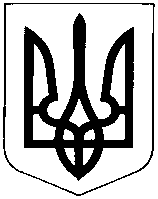 УКРАЇНАХМЕЛЬНИЦЬКА ОБЛАСТЬНОВОУШИЦЬКА СЕЛИЩНА РАДАНОВОУШИЦЬКОЇ СЕЛИЩНОЇ ОБ’ЄДНАНОЇ  ТЕРИТОРІАЛЬНОЇ ГРОМАДИР І Ш Е Н Н Япозачергової  сесії селищної ради VII скликаннявід 02 серпня 2018 року №26смт Нова УшицяПро надання погоджень на розроблення проектів землеустроющодо відведення земельних ділянок      Відповідно до статті 26 Закону України «Про місцеве самоврядування в Україні»,  розпорядження Кабінету Міністрів України від 31 січня 2018 року № 60 «Питання передачі земельних ділянок сільськогосподарського призначення державної власності у комунальну власність об»єднаних територіальних громад, селищна рада вирішила:1. Погодити (відмовити) надання дозволу на розроблення проектів землеустрою щодо відведення земельних ділянок громадянам (зідно додатків). 2. Контроль за виконанням рішення покласти на постійну комісію Новоушицької селищної ради з питань містобудування, будівництва, земельних відносин та охорони навколишнього природного середовища.Селищний  голова                                                                    О. Московчук  \                                                                           Додаток № 1                                                                   до рішення сесії від  02.08.2018№26Перелікгромадян яким погоджується надання дозволу на розроблення проектів землеустрою щодо відведення земельних ділянокСекретар ради								С. Мегель                                                                           Додаток № 1                                                                   до рішення сесії від  02.08.2018№26Перелікгромадян яким відмовлено у погодженні надання дозволу на розроблення проектів землеустрою щодо відведення земельних ділянокСекретар ради								С. Мегель№ п/пПІПЦільове призначення, розташування земельної ділянки Орієнтовна площа, га1Садова Наташа Леонідівна Ведення особистого селянського господарства, (у власність),  за межами с. Шебутинці1,00002Ярмоленко Володимир ВасильовичВедення особистого селянського господарства, (у власність),  за межами с. Березівка2,00003Кухар Микола ІвановичВедення особистого селянського господарства, (у власність),  за межами с. Шебутинці1,00004Мостовий Віктор ВолодимировичВедення особистого селянського господарства, (у власність), за межами смт. Нова Ушиця0,10005Кунда Олексій ВолодимировичВедення особистого селянського господарства, (у власність), за межами с. Гута Глібівська2,00006Марний Юрій ПавловичВедення особистого селянського господарства, (у власність), за межами с. Куча2,00007Селезньов Василь Афанасійович Ведення товарного сільськогосподарського виробництва, (у власність), за межами с. Антонівка1,60008Гринишин Олександр МиколайовичВедення особистого селянського господарства, (у власність), за межами с. Філянівка0,30009Юрчик Роман БогдановичВедення індивідуального садівництва, (у власність), за межами с. Рудківці0,120010Гусляков Андрій МиколайовичВедення особистого селянського господарства, (у власність), за межами с. Нова Гута2,000011Вербовський Денис МиколайовичВедення особистого селянського господарства, (у власність), за межами с. Антонівка2,000012Кушнір Альона ВолодимирівнаВедення особистого селянського господарства, (у власність), за межами с. Заборознівці2,000013Чіпак Віталій ВалентиновичВедення індивідуального садівництва, (у власність), за межами с. Куражин0,120014Шпаковський Михайло ОлександровичВедення особистого селянського господарства, (у власність), за межами с. Хребтіїв2,000015Ніколаєв Дмитро ЮрійовичВедення індивідуального садівництва, (у власність), за межами с. Куражин0,040016Якубовський Олександр ВолодимировичВедення особистого селянського господарства, (у власність), за межами с.Загоряни2,0000№ п/пПІПЦільове призначення, розташування земельної ділянки Орієнтовна площа, га1Ягодін Михайло ФедоровичВедення особистого селянського господарства (у власність),  за межами с. Хребтіїв. Використано право на приватизацію.2,00002Миронова Юлія Миколаївна Ведення особистого селянського господарства (у власність),  за межами с. Заборознівці. Невідповідність місця розташування земельної ділянки.2,00003Яворський Юрій ВолодимировичВедення особистого селянського господарства (у власність),  за межами с. Хребтіїв. Невідповідність місця розташування земельної ділянки.2,0000